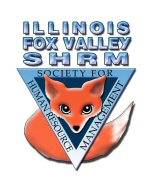 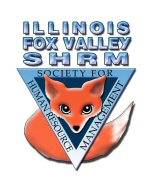 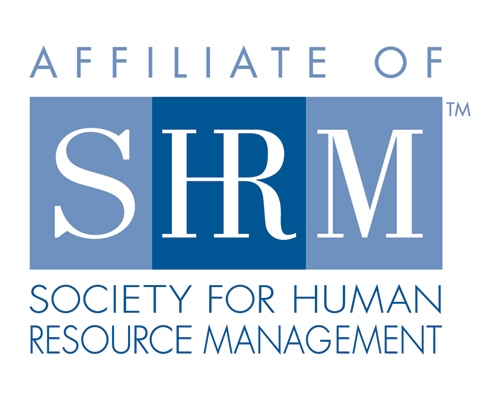 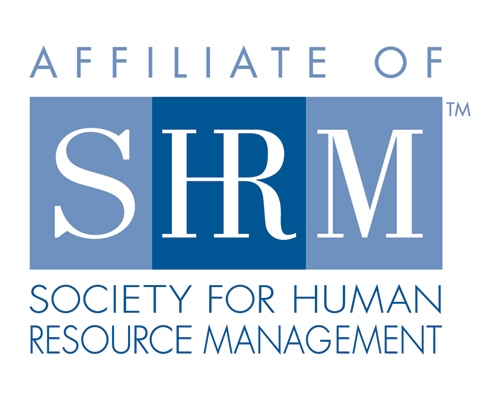 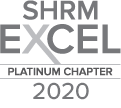 Board of DirectorsOfficersPresidentSarah SesterLisa GruhlkePresident ElectVP MembershipSue OswaltVP ProgramsKevin WilsonTreasurerSandra SanchezSecretaryVictoria KunzDirectorsCommunityOutreachCarmen Lainez
Susan BrownAsst VP MembershipBeth HoviousAsst VP Programs/
CertificationJudie ChildressMember BenefitsWarren KrupLegislationMike WongSocial MediaSamantha SalinasCommittee ChairDiversitySusan JayneMember BenefitsKristin BartholomewDedicated to supporting the continued growth of individuals in the Human Resources profession.Board of DirectorsOfficersPresidentSarah SesterLisa GruhlkePresident ElectVP MembershipSue OswaltVP ProgramsKevin WilsonTreasurerSandra SanchezSecretaryVictoria KunzDirectorsCommunityOutreachCarmen Lainez
Susan BrownAsst VP MembershipBeth HoviousAsst VP Programs/
CertificationJudie ChildressMember BenefitsWarren KrupLegislationMike WongSocial MediaSamantha SalinasCommittee ChairDiversitySusan JayneMember BenefitsKristin BartholomewDedicated to supporting the continued growth of individuals in the Human Resources profession.